Columbus State Community College & West Virginia UniversityAssociate of Science leading to 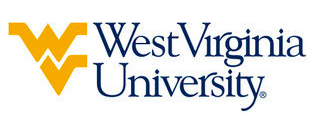 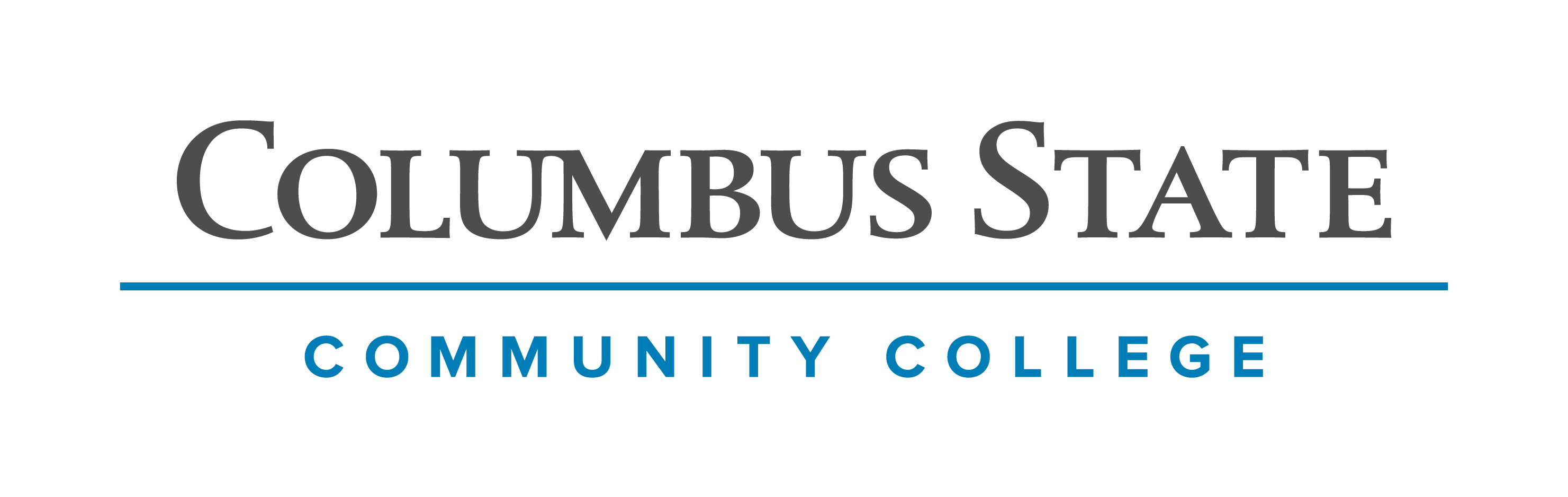 Bachelor of Science- Environmental Microbiology (WVU-BS) Suggested Plan of StudyStudents transferring to West Virginia University with an Associate of Arts or Associate of Science degree will have satisfied the General Education Foundation requirements at WVU.Students who have questions regarding this articulation agreement or the transferability of coursework may contact the WVU Office of the University Registrar. All other questions should be directed to the WVU Office of Admissions.      The above transfer articulation of credit between West Virginia University and Columbus State Community College, is approved by the Dean, or the Dean’s designee, and effective the date of the signature.  ____________________________________      	     ____________________________________          	_______________	       Print Name	 		           Signature		  	        DateJ. Todd Petty Ph.D. Associate Dean for WVU’s Agriculture and Natural ResourcesColumbus State Community CollegeHoursWVU EquivalentsHoursYear One, 1st SemesterYear One, 1st SemesterYear One, 1st SemesterYear One, 1st SemesterENGL 11003ENGL 1013MATH 11316MATH 1506*Social & Behavioral Science Elective3*Social & Behavioral Science Elective3*Historical Study Elective3*Historical Study Elective3COLS 1100 or 11011ORIN 1TC1TOTAL1616Year One, 2nd SemesterYear One, 2nd SemesterYear One, 2nd SemesterYear One, 2nd SemesterENGL 23673ENGL 1023PHYS 1200 5PHYS 101 5STAT 2450 4STAT 2114*Social & Behavioral Science Elective3*Social & Behavioral Science Elective3ASC 11901PHIL 1TC1TOTAL1616Year Two, 1st SemesterYear Two, 1st SemesterYear Two, 1st SemesterYear Two, 1st SemesterCHEM 11715CHEM 115 + CHEM 115L5PHYS 1201 5PHYS 102 5BIO 11134BIOL 115 + BIOL 1164TOTAL1414Year Two, 2nd SemesterYear Two, 2nd SemesterYear Two, 2nd SemesterYear Two, 2nd SemesterCHEM 11725CHEM 116 + CHEM 116L5BIO 11144BIOL 117 + BIOL 1184BIO 22154AEM 2164*Visual/Performing Arts Elective3*Visual/Performing Arts Elective3TOTAL1616WEST VIRGINIA UNIVERSITYWEST VIRGINIA UNIVERSITYWEST VIRGINIA UNIVERSITYWEST VIRGINIA UNIVERSITYYear Three, 1st SemesterYear Three, 1st SemesterYear Three, 2nd SemesterYear Three, 2nd SemesterGEN 3714AEM 3414AEM 3414CHEM 234 & CHEM 2364CHEM 233 & CHEM 2354Restricted Elective3BIOL 2194Restricted Elective3TOTAL16TOTAL14Year Four, 1st SemesterYear Four, 1st SemesterYear Four, 2nd SemesterYear Four, 2nd SemesterAGBI 4103AEM 4703PPTH 4014Restricted Elective3Restricted Elective3General Elective3Restricted Elective3General Elective3General Elective2General Elective1TOTAL15TOTAL13